Contrôle de formationc.3 Exécuter des analyses supplémentairesÉvaluation personnelle de la compétence opérationnelle par la personne en formationMon opinion concernant mon savoir-faire de cette compétence opérationnelle 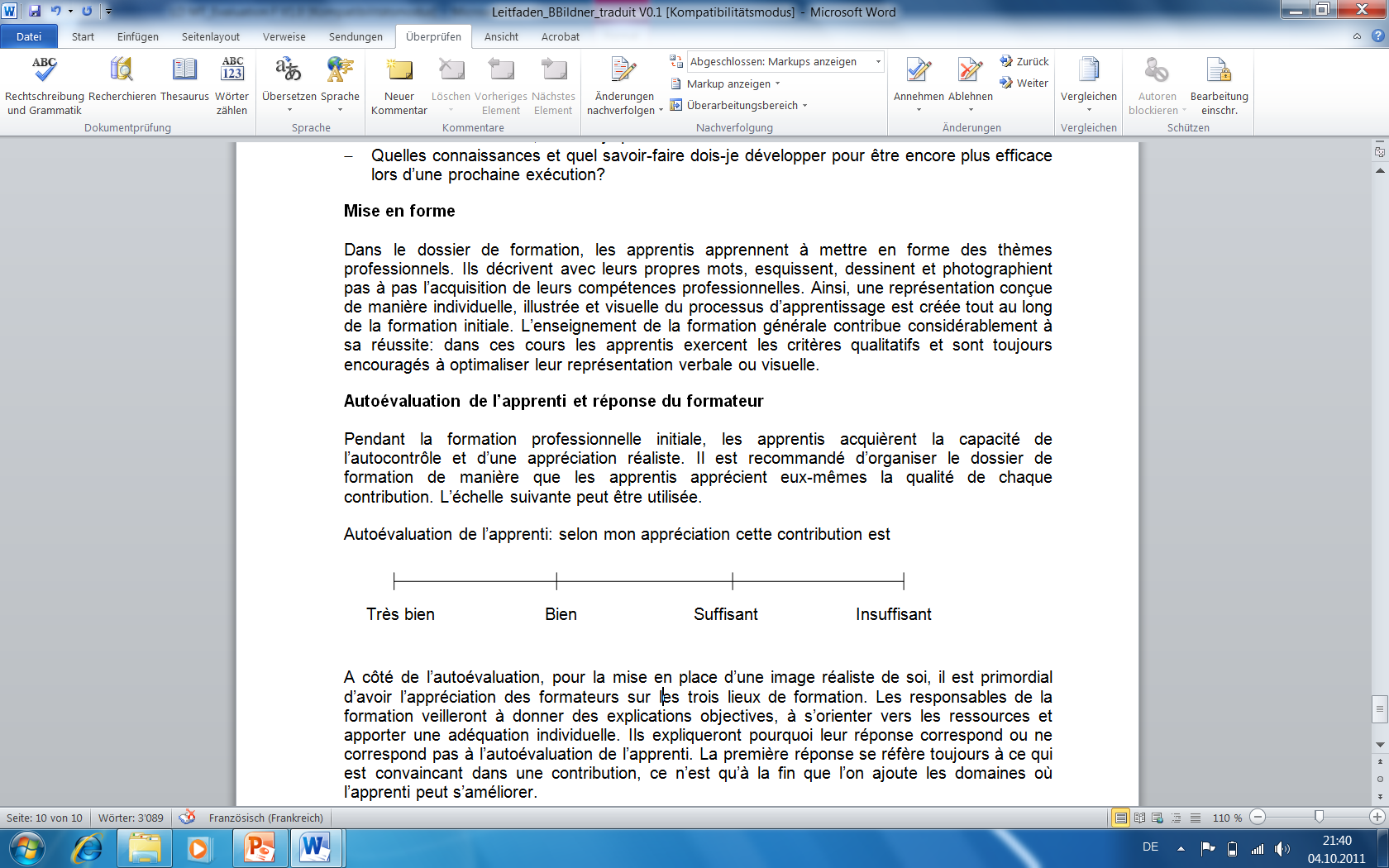 Arguments:Date:								Signature:Évaluation par la personne en formation et par la formatrice / le formateur en entrepriseÉvaluation du dossier de formationc.3 Exécuter des analyses supplémentairesPar la formatrice / par le formateur en entrepriseÉvaluation de la présentation du rapportRemarques:Évaluation de la partie technique du rapportRemarques:Ce rapport a été contrôlé le: 				Signature:Nom / prénomObjectifs évaluateurs en entrepriseObjectifs évaluateurs en entrepriseObjectifs évaluateurs en entrepriseObjectifs évaluateurs en entrepriseLes technologues du lait sont capables de prendre des échantillons et de les traiter, d’exécuter les analyses supplémentaires, d’interpréter les résultats et de les rapporter. Pour cela ils s’orientent selon les instructions de l’entreprise. Les technologues du lait sont capables de prendre des échantillons et de les traiter, d’exécuter les analyses supplémentaires, d’interpréter les résultats et de les rapporter. Pour cela ils s’orientent selon les instructions de l’entreprise. Évaluation des objectifs de formation A = Atteint / B = pas encore atteint Évaluation des objectifs de formation A = Atteint / B = pas encore atteint Les technologues du lait sont capables de prendre des échantillons et de les traiter, d’exécuter les analyses supplémentaires, d’interpréter les résultats et de les rapporter. Pour cela ils s’orientent selon les instructions de l’entreprise. Les technologues du lait sont capables de prendre des échantillons et de les traiter, d’exécuter les analyses supplémentaires, d’interpréter les résultats et de les rapporter. Pour cela ils s’orientent selon les instructions de l’entreprise. Évaluation des objectifs de formation A = Atteint / B = pas encore atteint Évaluation des objectifs de formation A = Atteint / B = pas encore atteint Les technologues du lait sont capables de prendre des échantillons et de les traiter, d’exécuter les analyses supplémentaires, d’interpréter les résultats et de les rapporter. Pour cela ils s’orientent selon les instructions de l’entreprise. Les technologues du lait sont capables de prendre des échantillons et de les traiter, d’exécuter les analyses supplémentaires, d’interpréter les résultats et de les rapporter. Pour cela ils s’orientent selon les instructions de l’entreprise. Évaluation des objectifs de formation A = Atteint / B = pas encore atteint Évaluation des objectifs de formation A = Atteint / B = pas encore atteint Les technologues du lait sont capables de prendre des échantillons et de les traiter, d’exécuter les analyses supplémentaires, d’interpréter les résultats et de les rapporter. Pour cela ils s’orientent selon les instructions de l’entreprise. Les technologues du lait sont capables de prendre des échantillons et de les traiter, d’exécuter les analyses supplémentaires, d’interpréter les résultats et de les rapporter. Pour cela ils s’orientent selon les instructions de l’entreprise. Évaluation des objectifs de formation A = Atteint / B = pas encore atteint Évaluation des objectifs de formation A = Atteint / B = pas encore atteint c.3.1 J’effectue les travaux préparatoires à un prélèvement d’échantillon.c.3.1 J’effectue les travaux préparatoires à un prélèvement d’échantillon.c.3.2 Je peux prélever différents échantillons et les traiter conformément aux instructions de l’entreprise.c.3.2 Je peux prélever différents échantillons et les traiter conformément aux instructions de l’entreprise.c.3.3 Je peux effectuer de manière indépendante les méthodes d’analyse définies dans l’entreprise. c.3.3 Je peux effectuer de manière indépendante les méthodes d’analyse définies dans l’entreprise. c.3.4 Je consigne les résultats et les observations.c.3.4 Je consigne les résultats et les observations.c.3.5 Je compare les résultats des échantillons avec les valeurs de référence de l’entreprise et introduit les mesures qui s’imposent.c.3.5 Je compare les résultats des échantillons avec les valeurs de référence de l’entreprise et introduit les mesures qui s’imposent.Mesures / Remarques (par ex : contrôles supplémentaires)Mesures / Remarques (par ex : contrôles supplémentaires)Date:                                                                                      Signature:Date:                                                                                      Signature:Date:                                                                                      Signature:Date:                                                                                      Signature:Nom / prénom